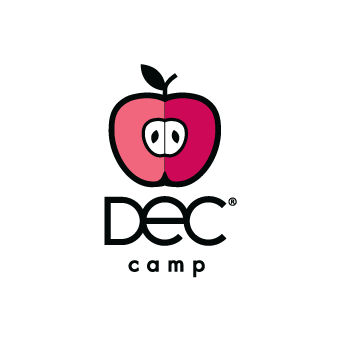 ENGLISH SONG BOOK - Repeat-after-me Chants -1. Boom Boom Chicka Boom  (Bill Martin Jr and John Archambault)Leader : I Saida Boom Chica Boom!Group: I Saida Boom Chica Boom!Leader : I Saida Boom Chica Boom-om!Group: I saida Boom Chica Boom-om!Leader: I Said A Boom Chica Rocka Chica Rocka Chica Boom!Group: I Said A Boom Chica Rocka Chica Rocka Chica Boom!Leader: Un-HunGroup: Un-HunLeader: Oh-YeahGroup: Oh-YeahLeader: One More TimeGroup: One More TimeREPEATBoom Chicka Boom - The Learning Station‬https://www.youtube.com/watch?v=F2XVfTzel8E2. Funky Chicken I want to see your funky chicken (leader)What’s that you say (Campers)I want to see your funky chicken (leader)What’s that you say (Campers)Chorus:Ooh ahh ahh ahh, ooh ahh ahh ahhOoh ahh ahh ahh, ooh, one more timeOoh ahh ahh ahh, ooh ahh ahh ahhOoh ahh ahh ahh, ooh 1234(Do actions with chorus, ie flop like a funky chicken)Repeat verse using Frankenstein, Schwartzenager, Superman, Ballerina, Sumo Wrestler, Surfer Dude, Egyptian…Video Tutorial:https://www.youtube.com/watch?v=mIPTAWVPq4E3. Pizza Hut A Pizza Hut (make a square in the air)
A Pizza Hut
Kentucky Fried Chicken (flap your arms like you're doing the chicken dance)
And a Pizza Hut
A Pizza Hut
A Pizza Hut,
Kentucky Fried Chicken
And a Pizza HutMcDonalds McDonalds (use two hands-make an "M" in the air, starting in the middle)
Kentucky Fried Chicken
And a Pizza Hut
Mc Donald's, Mc Donald's,
Kentucky Fried Chicken
And a Pizza HutA Jabba the Hut
A Jabba the Hut
Luke Skywalker
And a Jabba the Hut
A Jabba the Hut
A Jabba the Hut
Luke Skywalker
And a Jabba the Hut
Darth Vader Darth Vader
Luke Skywalker
And a Jabba the Hut
Darth Vader Darth Vader
Luke Skywalker
And a Jabba the HutA Burger King (mime eating a burger)
A Burger King,
A Taco Bell (mime ringing a bell)
And a Burger King
A Burger King
A Burger King,
A Taco Bell
And a Burger King
Red Lobster, Red Lobster, (make claws)
A Taco Bell
And a Burger King
Red Lobster, Red Lobster,
A Taco Bell
And a Burger KingVideo Tutorial: Fast Food Rockers - Fast Food Song https://www.youtube.com/watch?v=_pgPq4FGWfk4. Shark Song(Shark mouth with two fingers)
Baby shark, do do do do do do
Baby shark, do do do do do do
Baby shark, do do do do do do
Baby shark(Shark mouth with hands connected at wrist)
Momma shark, do do do do do do
Momma shark, do do do do do do
Momma shark, do do do do do do
Momma shark(Shark mouth with whole arms)
Daddy shark, do do do do do do
Daddy shark, do do do do do do
Daddy shark, do do do do do do
Daddy shark(Shark mouth with elbows)
Uncle shark, do do do do do do
Uncle shark, do do do do do do
Uncle shark, do do do do do do
Uncle shark(Shark mouth like momma shark but with fists)
Grandma shark, ma ma ma ma ma ma
Grandma shark, ma ma ma ma ma ma
Grandma shark, ma ma ma ma ma ma
Grandma shark(Swimming motion with arms)
Going swimming, do do do do do do
Going swimming, do do do do do do
Going swimming, do do do do do do
Going swimming(Shark fin over head)
Sharks a’coming, do do do do do do
Sharks a’coming, do do do do do do
Sharks a’coming, do do do do do do
Sharks a’coming(Swimming motion again, but faster)
Swimming faster, do do do do do do
Swimming faster, do do do do do do
Swimming faster, do do do do do do
Swimming faster(Shark fin again, more frantic)
Sharks a’coming, do do do do do do
Sharks a’coming, do do do do do do
Sharks a’coming, do do do do do do
Sharks a’comingSHARK ATTACK (yelled altogether)(Swimming motion with elbow)
Lost an arm, do do do do do do
Lost an arm, do do do do do do
Lost an arm, do do do do do do
Lost an arm(One hand on head like a shark fin, other hand rubbing stomach)
Happy shark, do do do do do do
Happy shark, do do do do do do
Happy shark, do do do do do do
Happy shark(CPR motions)
CPR, do do do do do do
CPR, do do do do do do
CPR, do do do do do do
CPR(CPR faster)
It’s not working, do do do do do do
It’s not working, do do do do do do
It’s not working, do do do do do do
It’s not working
Now you’re dead.Video Tutorial: BABY SHARK SONG - The Learning Stationhttps://www.youtube.com/watch?v=FyamCXEqa5g 5. The wheels on the busThe wheels on the bus go round and round.
round and round.
round and round.
The wheels on the bus go round and round,
all through the town!The people on the bus go up and down.
up and down.
up and down.
The people on the bus go up and down,
all through the town!The horn on the bus goes beep, beep, beep.
beep, beep beep.
beep, beep, beep.
The horn on the bus goes beep, beep, beep.
all through the town!The wipers on the bus go swish, swish, swish.
swish, swish, swish.
swish, swish, swish.
The wipers on the bus go swish, swish, swish,
all through the town!The signals on the bus go blink, blink, blink.
blink, blink, blink.
blink, blink, blink.
The signals on the bus go blink, blink, blink,
all through the town!The motor on the bus goes zoom, zoom, zoom.
zoom, zoom, zoom.
zoom, zoom, zoom.
The motor on the bus goes zoom, zoom, zoom,
all through the town!The babies on the bus go waa, waa, waa.
waa, waa, waa.
waa, waa, waa.
The babies on the bus go waa, waa, waa,
all through the town!The parents on the bus go shh, shh, shh.
shh, shh, shh.
shh, shh, shh.
The parents on the bus go shh, shh, shh,
all through the town!The mommy on the bus says, I love you.
I love you, I love you
The daddy on the bus says, I love you, too.
All through the town.
6. If You're Happy and You Know ItIf you're happy and you know it, clap your hands!
If you're happy and you know it, clap your hands!
If you're happy and you know it,
Then your face will surely show it.
If you're happy and you know it, clap your hands!

If you're happy and you know it, stamp your feet!
If you're happy and you know it, stamp your feet!
If you're happy and you know it,
Then your face will surely show it.
If you're happy and you know it, stamp your feet!

If you're happy and you know it, shout Hooray!
If you're happy and you know it, shout Hooray!
If you're happy and you know it,
Then your face will surely show it.
If you're happy and you know it, shout Hooray!

If you're happy and you know it, do all three!
If you're happy and you know it, do all three!
If you're happy and you know it,
Then your face will surely show it.
If you're happy and you know it, do all three!
7. The Hokey PokeyYou put your right hand in,
You put your right hand out,
You put your right hand in,
And you shake it all about,You do the hokey pokey
and you turn yourself around
That what it's all about.2) left hand 
3) right foot
4) left foot
5) head
6) butt
7) whole selfVideo Tutorial: Step By Step - Learn to Dance The Hokey Pokeyhttps://www.youtube.com/watch?v=FVmucA-lzkQ8. Go BananasEveryone stand up!Bananas unite! (place hands together straight up over head)Bananas split! (open arms and place at sides)Pick bananas, pick, pick bananas (reach up and pick bananas from a tree)Peel bananas, peel, peel bananas (peel a banana in your hand)Smash bananas, smash, smash bananas (clap hands)Eat bananas, eat, eat bananas (stuff banana in mouth and sing with mouth full)Go bananas, go, go bananas! (do a crazy dance)Form potato, form, form potato(Form potato by raising arms above head.)Form potato, form, form potato.Peel potato, peel, peel potato.(Lower one arm.)Peel potato, peel, peel potato. (Lower other arm.)Mash potato, mash, mash potato. (Stomp, jump on floor for these verses.)Mash potato, mash, mash potato.Form an orange, form, form an orange. (Lift arms above head.)Form an orange, form, form an orange.Peel an orange, peel, peel an orange. (Lower one arm.)Peel an orange, peel, peel an orange. (Lower other arm.)Squeeze an orange, squeeze, squeeze an orange. (Turn to neighbor and hug/squeeze them.)Squeeze an orange, squeeze, squeeze an orange.Build the house, build, build the house. (Arms form roof over head.)Build the house, build, build the house.Paint the house, paint, paint the house. ('Paint' your neighbor.)Paint the house, paint, paint the house.Rock the house, rock, rock the house. (Dance)Rock the house, rock, rock the house.Form some corn, form, form some corn. (Arms above head in corn shape.)Form some corn, form, form some corn.Shuck some corn, shuck, shuck some corn. (Arms lower one at a time.)Shuck some corn, shuck, shuck some corn.Pop some corn, pop, pop some corn. (Jump and clap your hands.)Pop some corn, pop, pop some corn.Form banana, form form banana. (Arms above head in banana shape.)Form banana, form form banana.Peel banana, peel, peel banana. (One arm down.)Peel banana, peel, peel banana. (Other arm down.)Go bananas! Go, go bananas! (Jump up and go bananas.)Go bananas! Go, go bananas!Form the cow, form, form the cow. (Kneel down on hands and knees.)Form the cow, form, form the cow.Tip the cow, tip, tip the cow.(Roll over onto your back.)Tip the cow, tip, tip the cow.Have a cow! Have, have a cow! (Shake arms and legs in the air.)Have a cow! Have, have a cow!Form the mullet, form, form the mullet. (Slick back your hair.)Form the mullet, form, form the mullet.Grease the mullet, grease, grease the mullet. (Rub hands in hair.)Grease the mullet, grease, grease the mullet.Rock the mullet! Rock, rock the mullet! (Nod head vigorously.)Rock the mullet! Rock, rock the mullet!Video Tutorial: GO BANANAS - THE LEARNING STATIONhttps://www.youtube.com/watch?v=bfhzSNW0NmE- HAPPY SONGS & LOVE SONGS -9. The Beatles – Yesterday
Yesterday,
All my troubles seemed so far away
Now it looks as though they're here to stay
Oh, I believe in yesterday
Suddenly,
I'm not half the man I used to be
There's a shadow hanging over me
Oh, yesterday came suddenly

Why she had to go I don't know,
She wouldn't say
I said something wrong,
Now I long for yesterday

Yesterday,
Love was such an easy game to play
Now I need a place to hide away
Oh, I believe in yesterday

Why she had to go I don't know,
She wouldn't say
I said something wrong,
Now I long for yesterday

Yesterday,
Love was such an easy game to play
Now I need a place to hide away
Oh, I believe in yesterday10. Hakuna Matata  (OST The Lion King)Hakuna Matata, what a wonderful phrase
Hakuna Matata, ain't no passing craze
It means no worries for the rest of your days
It's our problem free philosophy, Hakuna MatataWhy, when he was a young warthog
When I was a young warthog
Very nice, thanksHe found his aroma lacked a certain appeal
He could clear the Savannah after every meal
I'm a sensitive soul, though I seem thick-skinned
And it hurt that my friends never stood downwindAnd oh, the shame, he was ashamed
Thoughta changin' my name, oh, what's in a name?
And I got downhearted, how did you feel? Every time that I
Pumbaa, not in front of the kids, oh sorryHakuna Matata, what a wonderful phrase
Hakuna Matata, ain't no passing craze
It means no worries for the rest of your days, yeah, sing it, kid
It's our problem-free philosophy, Hakuna MatataHakuna Matata
Hakuna Matata
Hakuna Matata
Hakuna MatataIt means no worries for the rest of your days
It's our problem free philosophy, Hakuna MatataHakuna Matata
Hakuna Matata
Hakuna Matata11. The Arrows – I Love Rock 'N' RollI love rock n' roll
So put another dime in the jukebox, baby
I love rock n' roll
So come on take your time and dance with me

I saw her dancing there by the record machine
I knew she must have been about seventeen
The beat was going strong, playing my favourite song
And I could tell it wouldn't be long
'Till she was with me
And I could tell it wouldn't be long
‘Till she was with me
Singing

I love rock n' roll
So put another dime in the jukebox, baby
I love rock n' roll
So come on take your time and dance with me

She smiled, so I got up and asked for her name
"That don't matter," she said, "'cause it's all the same"
I said, "Can I take you home where we can be alone?"
Next we were moving on
And she was with me
Next we were moving on
And she was with me
Singing

I love rock n' roll
So put another dime in the jukebox, baby
I love rock n' roll
So come on take your time and dance with me

I said, "Can I take you home where we can be alone?"
Next we were moving on
And she was with me
And we were moving on and singing that same old song
Singing

I love rock n' roll
So put another dime in the jukebox, baby
I love rock n' roll
So come on take your time and dance with me
12. Bon Jovi - It's My LifeThis ain't a song for the broken-hearted
No silent prayer for faith-departed
I ain't gonna be just a face in the crowd
You're gonna hear my voice
When I shout it out loudIt's my life
It's now or never
I ain't gonna live forever
I just want to live while I'm alive
(It's my life)
My heart is like an open highway
Like Frankie said
I did it my way
I just wanna live while I'm alive
It's my lifeThis is for the ones who stood their ground
For Tommy and Gina who never backed down
Tomorrow's getting hard make no mistake
Luck ain't even lucky
Got to make your owns breaksIt's my life
It's now or never
I ain't gonna live forever
I just want to live while I'm alive
(It's my life)
My heart is like an open highway
Like Frankie said
I did it my way
I just wanna live while I'm alive
It's my lifeBetter stand tall when they're calling you out
Don't bend, don't break, baby, don't back downIt's my life
It's now or never
I ain't gonna live forever
I just want to live while I'm alive
(It's my life)
My heart is like an open highway
Like Frankie said
I did it my way
I just wanna live while I'm alive
It's my lifeIt's now or never
I ain't gonna live forever
I just want to live while I'm alive
(It's my life)
My heart is like an open highway
Like Frankie said
I did it my way
I just wanna live while I'm alive
It's my life13. Queen - We Will Rock YouBuddy you're a boy make a big noisePlayin' in the street gonna be a big man some dayYou got mud on yo' faceYou big disgraceKickin' your can all over the placeSingin'We will we will rock youWe will we will rock youBuddy you're a young man hard manShouting in the street gonna take on the world some dayYou got blood on yo' faceYou big disgraceWavin' your banner all over the placeWe will we will rock youSing itWe will we will rock youBuddy you're an old man poor manPleadin' with your eyes gonna makeYou some peace some dayYou got mud on your faceBig disgraceSomebody betta put you back into your placeWe will we will rock youSing itWe will we will rock youEverybodyWe will we will rock youWe will we will rock youAlright14. Leonard Cohen – HallelujahI've heard there was a secret chord
That David played, and it pleased the Lord
But you don't really care for music, do you?
It goes like this
The fourth, the fifth
The minor fall, the major lift
The baffled king composing Hallelujah

Hallelujah, Hallelujah
Hallelujah, Hallelujah

Your faith was strong but you needed proof
You saw her bathing on the roof
Her beauty in the moonlight overthrew you
She tied you to a kitchen chair
She broke your throne, and she cut your hair
And from your lips she drew the Hallelujah

Hallelujah, Hallelujah
Hallelujah, Hallelujah

Baby I have been here before
I know this room, I've walked this floor
I used to live alone before I knew you.
I've seen your flag on the marble arch
Love is not a victory march
It's a cold and it's a broken Hallelujah

Hallelujah, Hallelujah
Hallelujah, Hallelujah

There was a time when you let me know
What's really going on below
But now you never show it to me, do you?
And remember when I moved in you
The holy dove was moving too
And every breath we drew was Hallelujah

Hallelujah, Hallelujah
Hallelujah, Hallelujah

Maybe there’s a God above
But all I’ve ever learned from love
Was how to shoot at someone who outdrew you
It’s not a cry you can hear at night
It’s not somebody who has seen the light
It’s a cold and it’s a broken Hallelujah
Hallelujah, Hallelujah
Hallelujah, Hallelujah

You say I took the name in vain
I don't even know the name
But if I did, well, really, what's it to you?
There's a blaze of light in every word
It doesn't matter which you heard
The holy or the broken Hallelujah

Hallelujah, Hallelujah
Hallelujah, Hallelujah

I did my best, it wasn't much
I couldn't feel, so I tried to touch
I've told the truth, I didn't come to fool you
And even though it all went wrong
I'll stand before the Lord of Song
With nothing on my tongue but Hallelujah

Hallelujah, Hallelujah
Hallelujah, Hallelujah
Hallelujah, Hallelujah
Hallelujah, Hallelujah
Hallelujah, Hallelujah
Hallelujah, Hallelujah
Hallelujah, Hallelujah
Hallelujah, Hallelujah
Hallelujah15. Eagle Eye Cherry - Save TonightGo on and close the curtains,
'cause all we need is candlelight.
You and me and a bottle of wine,
gonna hold you tonight, oh yeah.Well, we know I'm going away
And how I wish, I wish it weren't so
so take this wine and drink with me
let's delay our misery...Save tonight
Fight the break of dawn
Come tomorrow
Tomorrow I'll be gone
Save tonight
Fight the break of dawn
Come tomorrow
Tomorrow I'll be goneThere's a log on the fire
and it burns like me for you
Tomorrow comes with one desire..
to take me away,oh it's trueIt ain't easy to say goodbye,
darling please don't start to cry.
'Cause girl you know I've got to go, oh
Lord I wish it wasn't soSave tonight
And fight the break of dawn
Come tomorrow
Tomorrow I'll be gone
Save tonight
And fight the break of dawn
Come tomorrow
Tomorrow I'll be goneTomorrow comes to take me away
I wish that I, that I could stay
but girl you know I've got to go, oh
and Lord I wish it wasn't soSave tonight
And fight the break of dawn
Come tomorrow
Tomorrow I'll be goneSave tonight
And fight the break of dawn
Come tomorrow
Tomorrow I'll be goneSave tonight
And fight the break of dawn
Come tomorrow
Tomorrow I'll be goneSave tonight
And fight the break of dawn
Come tomorrow
Tomorrow I'll be goneTomorrow I'll be gone
Tomorrow I'll be gone
Tomorrow I'll be gone
Tomorrow I'll be goneSave Tonight.. Save Tonight..
Save Tonight.. Save Tonight..
Save tonight.. Oh thats Right!
Save Tonight.. Save Tonight..
Save Tonight16. Guns 'n' Roses - Knocking On Heaven's DoorMama take this badge from me
I can't use it anymore
It's getting dark too dark to see
Feels like I'm knockin' on heaven's door

Knock-knock-knockin' on heaven's door
Knock-knock-knockin' on heaven's door
Knock-knock-knockin' on heaven's door
Knock-knock-knockin' on heaven's door

Mama put my guns in the ground
I can't shoot them anymore
That cold black cloud is comin' down
Feels like I'm knockin' on heaven's door

Knock-knock-knockin' on heaven's door
Knock-knock-knockin' on heaven's door
Knock-knock-knockin' on heaven's door
Knock-knock-knockin' on heaven's door17. Nickelback - If Today Was Your Last DayMy best friend gave me the best advice,
He said each day’s a gift and
not a given right.
Leave no stone unturned, leave your fears behind
And try to take the path less traveled by.
That first step you take is the longest stride.If today was your last day,
And tomorrow was too late.
Could you say goodbye to yesterday?
Would you live each moment like your last?
Leave old pictures in the past,
Donate every dime you have?
If today was your last dayIf today was your last dayAgainst the grain should be
a way of life,
What’s worth the prize is always
worth the fight.
Every second counts ’cause there’s no second try,
So live like you’ll never live
it twice.
Don’t take the free ride in your own lifeIf today was your last day,
And tomorrow was too late.
Could you say goodbye to yesterday?
Would you live each moment
like your last?
Leave old pictures in the past,
Donate every dime you have?
Would you call old friends
you never see?
Reminisce of memories,
Would you forgive your enemies?
Would you find that one
you’re dreamin’ of?
Swear up and down to God above,
That you finally fall in love
If today was your last dayIf today was your last day
Would you make your mark by mending a broken heart?
You know it’s never too late to shoot for the stars,
Regardless of who you are
So do whatever it takes,
‘Cause you can’t rewind a moment in this life
Let nothin’ stand in your way,
‘Cause the hands of time are never
on your sideIf today was your last day,
And tomorrow was too late,
Could you say goodbye to yesterday?
Would you live each moment
like your last?
Leave old pictures in the past,
Donate every dime you have?
Would you call old friends
you never see?
Reminisce of memories,
Would you forgive your enemies?
Would you find that one
you’re dreamin’ of?
Swear up and down to God above,
That you finally fall in love
If today was your last day18. Poets Of The Fall - Sleep SugarHear your heartbeat
Beat a frantic pace
And it's not even seven AM

You're feeling the rush
of anguish settling
You cannot help showing them in.

Hurry up then
Or you'll fall behind and
They will take control of you

And you need to heal
The hurt behind your eyes
Fickle words crowding your mind

So
Sleep, sugar, let your dreams flood in,
Like waves of sweet fire, you're safe within
Sleep, sweetie, let your floods come rushing in,
And carry you over to a new morning

Try as you might
You try to give it up
Seems to be holding on fast

It's hand in your hand
A shadow over your
A beggar for soul in your face

Still it don't matter
If you won't listen
If you won't let them follow you

You just need to heal
Make good all your lies
Move on and don't look behind

Day after day
Fickle visions
Messing with your head
Fickle, vicious
Sleeping in your bed
Messing with your head
Fickle visions
Fickle, vicious19. The Cranberries -  ZombieAnother head hangs lowly,
Child is slowly taken.
And the violence caused such silence,
Who are we mistaken?

But you see, it's not me, it's not my family.
In your head, in your head they are fighting,
With their tanks and their bombs,
And their bombs and their guns.
In your head, in your head, they are crying...

In your head, in your head,
Zombie, zombie, zombie,
Hey, hey, hey. What's in your head,
In your head,
Zombie, zombie, zombie?
Hey, hey, hey, hey, oh, dou, dou, dou, dou, dou...

Another mother's breakin',
Heart is taking over.
When the vi'lence causes silence,
We must be mistaken.

It's the same old theme since nineteen-sixteen.
In your head, in your head they're still fighting,
With their tanks and their bombs,
And their bombs and their guns.
In your head, in your head, they are dying...

In your head, in your head,
Zombie, zombie, zombie,
Hey, hey, hey. What's in your head,
In your head,
Zombie, zombie, zombie?
Hey, hey, hey, hey, oh, oh, oh,
Oh, oh, oh, oh, hey, oh, ya, ya-a...20. Savage Garden - To The Moon And BackShe's taking her time
Making up the reasons
To justify all the hurt inside
Guess she knows
From the smiles and the look in their eyes
Everyone's got a theory about the bitter oneThey're saying, "Mama never loved her much
And daddy never keeps in touch
That's why she shies away from human affection
But somewhere in a private place
She packs her bags for outer space
And now she's waiting for the right kind of pilot to come"
And she'll say to him
She's sayin'"I would fly to the moon and back if you'll be
If you'll be my baby
I've got a ticket for a world where we belong
So would you be my baby?"She can't remember a time
When she felt needed
If love was red then she was color blind
All her friends
Well they've been tried for treason
And crimes that were never definedShe's saying, "Love is like a barren place
And reaching out for human faith is
It's like a journey I just don't have a map for
So baby's gonna take a dive and a
Push the shift to overdrive
Send a signal that she's hanging all her hopes on the stars
What a pleasant dream"
She's sayin'"I would fly to the moon and back if you'll be
If you'll be my baby
I've got a ticket for a world where we belong
So would you be my baby?"Hold on, hold on"Mama never loved her much
And, daddy never keeps in touch
That's why she shies away from human affection
But somewhere in a private place
She packs her bags for outer space
And now she's waiting for the right kind of pilot to come"
And she'll say to him
She's sayin'"I would fly to the moon and back if you'll be
If you'll be my baby
I've got a ticket for a world where we belong
So would you be my baby?""I would fly to the moon and back if you'll be
If you'll be my baby
I've got a ticket for a world where we belong
So would you be my baby?"
Yeah